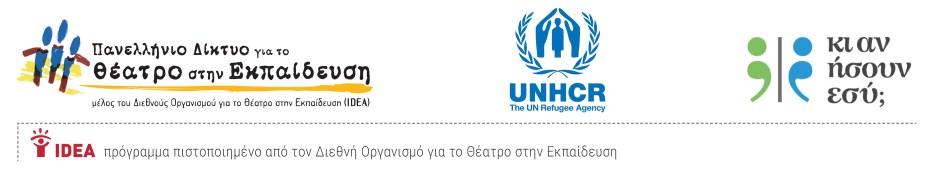 ------------------------------------------------------------------------------------------------------------«Κι αν ήσουν εσύ;»Ένα πρόγραμμα ευαισθητοποίησης στα ανθρώπινα δικαιώματα και σε θέματα προσφύγων με βιωματικές δραστηριότητες, τεχνικές θεάτρου και εκπαιδευτικού δράματος Διαδικτυακό συμμετοχικό Σεμινάριο: «Εγώ και ο άλλος…» 
Τεχνικές θεάτρου και βιωματικής μάθησης 
για τα ανθρώπινα δικαιώματα και για θέματα προσφύγων
 Διαδικτυακά, Κυριακή 25 Οκτωβρίου 2020, 11.00-13.00 και 17.00-19.00Διάρκεια 4 ώρες Δωρεάν για εκπαιδευτικούς, εμψυχωτές νεανικών ομάδων, φοιτητές
Το Πανελλήνιο Δίκτυο για το Θέατρο στην Εκπαίδευση και το Γραφείο της Ύπατης Αρμοστείας του ΟΗΕ για τους Πρόσφυγες στην Ελλάδα (Υ.Α.) σε συνεργασία με το Τμήμα Σχολικών Δραστηριοτήτων ΔΔΕ Φωκίδας στο πλαίσιο του προγράμματός τους "Κι αν ήσουν εσύ; - ένα πρόγραμμα ευαισθητοποίησης στα ανθρώπινα δικαιώματα και σε θέματα προσφύγων με βιωματικές δραστηριότητες, τεχνικές θεάτρου και εκπαιδευτικού δράματος” πραγματοποιούν διαδικτυακό – συμμετοχικό θεατρικό σεμινάριο διάρκειας  4 ωρών με τίτλο: «Τεχνικές θεάτρου και βιωματικής μάθησης για τα ανθρώπινα δικαιώματα και για θέματα προσφύγων: «Εγώ και ο άλλος…»Απευθύνεται σε εκπαιδευτικούς όλων των βαθμίδων, εμψυχωτές νεανικών ομάδων, φοιτητές. Προτεραιότητα έχουν τα μέλη του Πανελληνίου Δικτύου για το Θέατρο στην Εκπαίδευση, καθώς και οι εκπαιδευτικοί που υλοποιούν ή σχεδιάζουν να υλοποιήσουν ανάλογα προγράμματα.Το σεμινάριο χωρίζεται σε δύο μέρη που θα πραγματοποιηθούν το Κυριακή 25/10/2020 και ώρες 11.00-13.00 για το πρώτο μέρος και 17.00-19.00 για το δεύτερο μέρος.Επιμορφωτής: Γιώργος Μπεκιάρης, δάσκαλος, θεατροπαιδαγωγόςΤεχνική στήριξη: Άρτεμις ΠαπακωνσταντινοπούλουΣύντομη περιγραφή:  Στο σεμινάριο οι συμμετέχοντες εξερευνούν τις έννοιες της ατομικής και ομαδικής ταυτότητας, της αυτοεικόνας και του ετεροπροσδιορισμού, της ετερότητας/ διαφορετικότητας, μέσα από βιωματικές δραστηριότητες και θεατρικές τεχνικές. Επίσης, προσεγγίζεται το θέμα των στερεότυπων, πώς αυτά δημιουργούν αντιπαραθέσεις και συγκρούσεις στις ανθρώπινες σχέσεις και μπορούν να εκδηλωθούν ακόμα και με ρατσιστικές συμπεριφορές.Το σεμινάριο θα γίνει διαδικτυακά μέσω της πλατφόρμας ZOOMΑιτήσεις συμμετοχής: Οι ενδιαφερόμενοι μπορούν να υποβάλλουν αίτηση μέχρι την Πέμπτη 22/10/2020  στη φόρμα https://forms.gle/aDwYDzRHvrd7yVrB9και θα ειδοποιηθούν μέχρι την Παρασκευή 24/10/2020, όταν και θα τους σταλεί η ηλεκτρονική διεύθυνση συμμετοχής στην πλατφόρμα ZOOM.
Θέσεις περιορισμένεςΤο πρόγραμμα «Κι αν ήσουν εσύ;» είναι εγκεκριμένο από το ΙΕΠ και το Υπουργείο Παιδείας και πιστοποιημένο από τον Διεθνή Οργανισμό για το Θέατρο στην Εκπαίδευση (IDEA).
Προσοχή: Το σεμινάριο είναι διαδικτυακό και συμμετοχικό, έχει τη μορφή θεατρικού εργαστηρίου και περιλαμβάνει παιχνίδια και αυτοσχεδιασμούς. 
Γι’ αυτό οι συμμετέχοντες είναι απαραίτητο:να παρακολουθήσουν το σύνολο του σεμιναρίουνα έχουν διασφαλίσει έναν χώρο στον οποίο θα μπορούν να συγκεντρωθούν χωρίς να αποσπάται η προσοχή τουςνα έχουν μαζί τους... κέφι και όρεξη για πειραματισμούς!Βιογραφικό ΣημείωμαΟ Μπεκιάρης Γιώργος είναι δάσκαλος και θεατρολόγος. Έχει παρακολουθήσει σεμινάρια Θεατρικού Παιχνιδιού και Εκφραστικής Κίνησης. Ασχολείται με το Θέατρο στην Εκπαίδευση ως πράξη τέχνης και ως πράξη διδασκαλίας αξιοποιώντας θεατρικές τεχνικές, θεατρικό παιχνίδι και βιωματικούς τρόπους μάθησης. Εμψυχώνει ομάδες θεατρικού παιχνιδιού μαθητών δημοτικού και εφήβων. Έχει ασχοληθεί ιδιαίτερα με την αξιοποίηση του θεάτρου σκιών στην εκπαίδευση και με τις εναλλακτικές χρήσεις της σκιάς στο θέατρο. Ως εμπειρογνώμονας του Παιδαγωγικού Ινστιτούτου για το Νέο Σχολείο στο πεδίο του Πολιτισμού έχει πάρει μέρος στη συγγραφή των Νέων Προγραμμάτων Σπουδών και του Οδηγού Εκπαιδευτικού για το μάθημα της Θεατρικής Αγωγής στην υποχρεωτική εκπαίδευση και του Οδηγού Εκπαιδευτικού για το μάθημα Θεατρικό Παιχνίδι & Δραματοποίηση κειμένων στα Καλλιτεχνικά Σχολεία. Μέλος του Δ.Σ. του Πανελληνίου Δικτύου για το Θέατρο στην Εκπαίδευση (2017-2020). Συμμετέχει από το 2015 ως επιμορφωτής και Περιφερειακός Διαχειριστής Δυτικής Ελλάδας στο πρόγραμμα «κι αν ήσουν εσύ;».Οργάνωση: Πανελλήνιο Δίκτυο για το Θέατρο στην Εκπαίδευση, Ύπατη Αρμοστεία ΟΗΕ για τους Πρόσφυγες στην Ελλάδα, Τμήμα Σχολικών Δραστηριοτήτων ΔΔΕ ΦωκίδαςΠεριφερειακός Συντονισμός Κεντρικής Ελλάδας: Χριστίνα Κρίθαρη Γραμματεία/Πληρ.: humanrights@theatroedu.gr / 2106541600